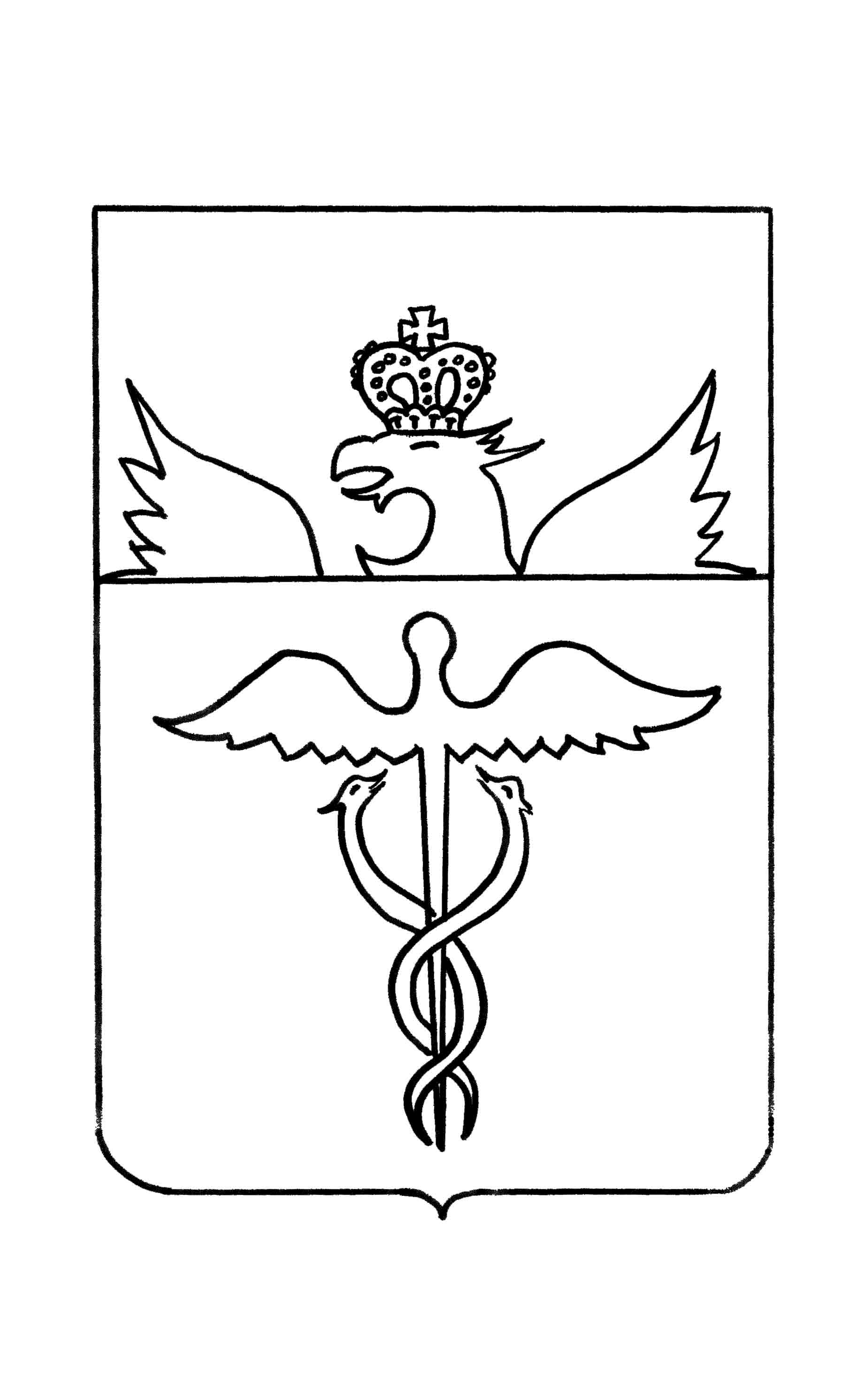 Совет народных депутатовКлёповского сельского поселенияБутурлиновского муниципального районаВоронежской областиРЕШЕНИЕот  23.12.2022 г.  №  88          с. КлёповкаРЕШИЛ:1. Внести в приложения к Положению об организации и осуществлении территориального общественного самоуправления в Клёповском сельском поселении Бутурлиновского муниципального района Воронежской области, утвержденного решением Совета народных депутатов Клёповского сельского поселения от 18.06.2015 года № 252 « Об утверждении Положения об организации и осуществлении территориального общественного самоуправления в Клёповском сельском поселении Бутурлиновского муниципального района Воронежской области» изменения, изложив в новой редакции.        2. Настоящее решение опубликовать в официальном периодическом печатном издании «Вестник  муниципальных правовых актов и иной официальной информации Клёповского сельского поселения Бутурлиновского муниципального района».    3. Настоящее решение вступает в силу с момента его официального опубликования.Глава Клёповского сельского                                                   Н.Я.ТорубкаПредседатель Совета народных депутатовКлёповского сельского поселения                                            Е.А.КоробоваПриложение №1к Положению об организации и осуществлении территориального общественного самоуправления в Клёповском сельском поселении Бутурлиновского муниципального района Воронежской области(Примерная форма)Протоколпредварительного собрания граждан, проживающих__________________________________________________________________(название улиц, №№ домов, №№ подъездов)________________________________________________________________________________________________________________________________________________                               «___» ___________ 20__ г.(наименование поселения и населенного пункта)На собрании присутствовало ___________ человек, что составляет ____ от общего числа жителей территории _________________________________, достигших шестнадцатилетнего возрастаПовестка собрания:1. Избрание председателя и секретаря собрания.2. Информация о требованиях Положения о территориальном общественном самоуправлении (ТОС) в ________________ поселении.3. О создании ТОС, определении его названия.4. Об определении территории создаваемого ТОС.5. Избрание инициативной группы для проведения мероприятий по организации ТОС на территории _____________________________________.Ход собрания:СЛУШАЛИ: _________, с предложением председателем собрания   избрать _____________________________________________________,(ф.и.о., адрес.)секретарем______________________________________________________________.(ф.и.о., адрес.)ВЫСТУПИЛИ: ____________Проголосовали:«за» - _____ человек; «против» - _____ человек; «воздержались» - _____человек.РЕШИЛИ: Решение принято/не принято.2. СЛУШАЛИ: _________, который (ая) проинформировал(а) присутствующих о требованиях Положения о территориальном общественном самоуправлении в ________________ поселении.3. СЛУШАЛИ: _________, который(ая) предложил(а) создать ТОС     «___________».ВЫСТУПИЛИ: ____________Проголосовали:«за» - _____ человек; «против» - _____ человек; «воздержались» - _____человек.РЕШИЛИ: Решение принято/не принято.4. СЛУШАЛИ: _________, который(ая) предложил(а) следующие границы создаваемого ТОС:__________________________________________                                                                                           (номера домов, улицы и др.)ВЫСТУПИЛИ: ____________                           (ф.и.о, адрес.)Проголосовали:«за» - _____ человек; «против» - _____ человек; «воздержались» - _____человек.РЕШИЛИ: Решение принято/не принято.5. СЛУШАЛИ: _________, который (ая) предложил(а) избрать инициативную группу для проведения мероприятий по созданию ТОС на территории _______________ в составе: 1._____________________________________________________________2._____________________________________________________________3._____________________________________________________________(ф.и.о., адрес.)Поручить инициативной группе подготовить обращения:а) в администрацию поселения с просьбой в оказании помощи в получении схемы и описания границ территории создаваемого ТОС, получения справки о численности граждан, достигших 16 – летнего возраста, проживающих на территории создаваемого ТОС, б) в Совет народных депутатов _______________ поселения о рассмотрении предложений по границам территории создаваемого ТОС;ВЫСТУПИЛИ: ____________Проголосовали:«за» - ______ человек; «против» - _____ человек; «воздержались» - _____человек.РЕШИЛИ: Решение принято/не принято.Председатель собрания                            ______________      ______________                                                                                                         (подпись)                     (расшифровка подписи)Секретарь собрания                                  ______________      ______________                                                                                                         (подпись)                     (расшифровка подписи)Приложение №2к Положению об организации и осуществлении территориального общественного самоуправления в Клёповском сельском поселении Бутурлиновского муниципального района Воронежской области(Примерная форма)Протоколсобрания граждан, проживающих______________________________________________________________(название улиц, №№ домов, №№ подъездов)______________________________________________________________по выборам делегата учредительной конференции ТОС________________________                                                                     «___» ___________ 20__ г.(наименование населенного пункта)Всего жителей проживающих на данной территории, достигших 16 лет: _______, на собрании присутствует __________ человек.Лист регистрации участников собрания (прилагается).На собрании присутствуют не менее 1/3 жителей данной территории, достигших шестнадцатилетнего возраста. В соответствии со статьей 27 Федерального закона от 06.10.2003 № 131-ФЗ «Об общих принципах организации местного самоуправления в Российской Федерации» собрание является правомочным.Повестка собрания:1. Избрание председателя и секретаря собрания, утверждение повестки и регламента2. Выборы делегатов учредительной конференции ТОС.1. СЛУШАЛИ: _______________, с предложением председателем собрания избрать:______________________________________________________________,                                             (ф.и.о., адрес.)секретарем:____________________________________________________.                                             (ф.и.о., адрес.)ВЫСТУПИЛИ:_________________________________________________(ф.и.о., адрес.)Проголосовали:«за» - ____человек; «против» - ____ человек; «воздержались» - ___ человек.РЕШИЛИ: Решение принято/не принято.СЛУШАЛИ: _____________, с предложением утвердить предложенную повестку собрания, и регламент - ____мин. на выступление.ВЫСТУПИЛИ: Проголосовали: «за» - ____человек; «против» - ____ человек; «воздержались» - ___ человек.РЕШИЛИ: Решение принято/не принято.2. СЛУШАЛИ:  __________________, который (ая) предложил(а) избрать делегатами (поименно или согласно списку с указанием ф.и.о., пасп. данных, адреса) учредительной конференции ТОС граждан данной территории на срок полномочий избираемого на учредительной конференции постоянно действующего органа ТОС.ВЫСТУПИЛИ:   1._____________________________________________________________2._____________________________________________________________3._____________________________________________________________ф.и.о., адрес.)Проголосовали:«за» - ____человек; «против» - ____ человек; «воздержались» - ___       человек.РЕШИЛИ: Решение принято/не принято.Список делегатов учредительной конференции на ________ листах прилагается.Председатель собрания:          ______________                 ______________                                                                   (подпись)                              (расшифровка подписи)Секретарь собрания:               ______________                 ______________                                                                    (подпись)                              (расшифровка подписи)Приложение №3к Положению об организации и осуществлении территориального общественного самоуправления в Клёповском сельском  поселении Бутурлиновского муниципального района Воронежской области(Примерная форма)Протоколучредительного собрания граждан, проживающих______________________________________________________________(название улиц, №№ домов, №№ подъездов)_____________________                                                                              «___» ____________20___г.(населенный пункт)Всего жителей проживающих на данной территории, достигших 16 лет:____________, на собрании присутствует __________ человек.Лист регистрации участников собрания прилагается.На собрании присутствуют не менее одной трети жителей данной территории, достигших 16 лет. В соответствии со статьей 27 Федерального закона от 06.10.2003 № 131-ФЗ «Об общих принципах организации местного самоуправления в Российской Федерации» собрание является правомочным.Повестка собрания:1. Избрание председателя и секретаря собрания, утверждение повестки и регламента2. Об учреждении ТОС в границах;3. О наделении (ненаделении) ТОС статусом юридического лица.4. Определение основных направлений деятельности ТОС.5.  Принятие устава ТОС;6. Об определении представителя, уполномоченного на осуществление регистрации устава ТОС;7.  установление структуры органов ТОС;8.  избрание органов ТОС с указанием срока их полномочий.Ход собрания:1. СЛУШАЛИ: ___________, с предложением председателем собрания избрать:______________________________________________________________,(ф.и.о., адрес.)секретарем: ____________________________________________________.(ф.и.о.,  адрес.)ВЫСТУПИЛИ: ________________________________________________.(ф.и.о., адрес.)Проголосовали:«за» - ________ человек; «против» - _____ человек; «воздержались» - _____ человек.РЕШИЛИ: Решение принято/не принято.СЛУШАЛИ: __________ с предложением утвердить предложенную повестку собрания, и регламент - ____ мин. на выступление.ВЫСТУПИЛИ: _______________________________________________.(ф.и.о., адрес.)Проголосовали:«за» - ___ человек; «против» - __ человек; «воздержались» - ____человек.РЕШИЛИ: Решение принято/не принято.2.СЛУШАЛИ: ____________________, который (ая) предложил (а) принять решение об учреждении  ТОС в границах:______________________________________________________________ (название улиц, №№ домов, №№ подъездов)ВЫСТУПИЛИ: 1._____________________________________________________________2._____________________________________________________________(ф.и.о., адрес.)Проголосовали:«за» - ________ человек; «против» - _____ человек; «воздержались» - _____ человек.РЕШИЛИ: Решение принято/не принято.3. СЛУШАЛИ:  ________________, который (ая) предложил (а) решить вопрос о наделении (ненаделении) ТОС статусом юридического лица.ВЫСТУПИЛИ: 1._____________________________________________________________2._____________________________________________________________(ф.и.о., адрес.)Проголосовали:«за» - ________ человек; «против» - _____ человек; «воздержались» - _____ человек.РЕШИЛИ: Решение принято/не принято.4. СЛУШАЛИ:  ________________, который(ая) предложил(а) определить следующие основные направления деятельности ТОС.ВЫСТУПИЛИ: 1._____________________________________________________________2._____________________________________________________________(ф.и.о., адрес.)Проголосовали:«за» - ________ человек; «против» - _____ человек; «воздержались» - _____ человек.РЕШИЛИ: Решение принято/не принято.5. СЛУШАЛИ:  ________________, который(ая) предложил(а) проголосовать за принятие проекта Устава территориального общественного самоуправленияВЫСТУПИЛИ:  1._____________________________________________________________2._____________________________________________________________(ф.и.о., адрес.)Проголосовали:«за» - ________ человек; «против» - _____ человек; «воздержались» - _____ человек.РЕШИЛИ: Решение принято/не принято.6. СЛУШАЛИ: ____________, который(ая) предложил(а) избрать______________________________________________________________(ф.и.о.,  адрес.)уполномоченным на осуществление регистрации устава ТОС 6.1. Ответственному за регистрацию Устава ТОС (новой редакции Устава ТОС) зарегистрировать его (ее) в администрации ________ поселения в соответствии с Положением о территориальном общественном самоуправлении в __________ поселении.6.2. После регистрации Устава ТОС в администрации ________ поселения, обеспечить государственную регистрацию в соответствии с федеральным законодательством (при образовании ТОС как юридического лица).ВЫСТУПИЛИ: _____________________________________________(ф.и.о., адрес.)Проголосовали:«за» - ________ человек; «против» - _____ человек; «воздержались» - _____ человек.РЕШИЛИ: Решение принято/не принято.7. СЛУШАЛИ: ____________, который(ая) предложил(а) определить следующую структуру органов ТОС:_____________________ВЫСТУПИЛИ:  1._____________________________________________________________2._____________________________________________________________(ф.и.о., адрес.)Проголосовали:«за» - ________ человек; «против» - _____ человек; «воздержались» - _____ человек.РЕШИЛИ: Решение принято/не принято.8. СЛУШАЛИ: ____________, который (ая) предложил (а) избрать ___________ в составе __________ и сроком полномочий______ года:                                               (домовой, уличный, квартальный комитет и т. д.)1. __________________________________________________________2. _____________________________________________________________(ф.и.о., адрес.)Ревизионный орган ТОС избрать в составе и сроком полномочий ______ года:1._____________________________________________________________2.______________________________________________________________(ф.и.о., адрес.)ВЫСТУПИЛИ:  (ф.и.о., адрес.)1._____________________________________________________________ 2._____________________________________________________________	Проголосовали:«за» - ________ человек; «против» - _____ человек; «воздержались» - _____ человек.РЕШИЛИ: Решение принято/не принято.Председатель собрания                ______________          _____________                                                         (подпись)              (расшифровка подписи)Секретарь собрания                    ______________          _____________                                                         (подпись)              (расшифровка подписи)Приложение №4к Положению об организации и осуществлении территориального общественного самоуправления в Клёповском сельском  поселении Бутурлиновского муниципального района Воронежской области(Примерная форма)Протоколучредительной конференции граждан, проживающих______________________________________________________________(название улиц, №№ домов, №№ подъездов)_____________________                                                                     «___» ____________20___г.(населенный пункт)Всего делегатов выбранных на собраниях данной территории: _______,на собрании присутствует __________ человек.Лист регистрации делегатов конференции прилагается.На конференции присутствуют не менее двух третей избранных на собраниях граждан делегатов, представляющих не менее одной трети жителей соответствующей территории, достигших шестнадцатилетнего возраста. В соответствии со статьей 27 Федерального закона от 06.10.2003 №131-ФЗ «Об общих принципах организации местного самоуправления в Российской Федерации» конференция является правомочной.Повестка конференции:1. Избрание председателя и секретаря, утверждение повестки и регламента учредительной конференции.2. Об учреждении ТОС в границах;3. О наделении (ненаделении) ТОС статусом юридического лица.4. Определение основных направлений деятельности ТОС.5.  Принятие устава ТОС;6. Об определении представителя, уполномоченного на осуществление регистрации устава ТОС;7.  Установление структуры органов ТОС;8.  Избрание органов ТОС с указанием срока их полномочий.Ход собрания:1. СЛУШАЛИ: ___________, с предложением председателем собрания избрать: __________________________________________________________,(ф.и.о., адрес.)секретарем:____________________________________________________.(ф.и.о., адрес.)ВЫСТУПИЛИ: ________________________________________________.(ф.и.о., адрес.)Проголосовали:«за» - ________ человек; «против» - _____ человек; «воздержались» - _____ человек.РЕШИЛИ: Решение принято/не принято.СЛУШАЛИ: __________ с предложением утвердить предложенную повестку учредительной конференции граждан, и регламент - ____мин. на выступление.ВЫСТУПИЛИ: _______________________________________________.(ф.и.о., адрес.)Проголосовали:«за» - ________ человек; «против» - _____ человек; «воздержались» - _____ человек.РЕШИЛИ: Решение принято/не принято.2.СЛУШАЛИ: ____________________, который(ая) предложил(а) принять решение об учреждении  ТОС в границах:______________________________________________________________ (название улиц, №№ домов, №№ подъездов)ВЫСТУПИЛИ: 1._____________________________________________________________2._____________________________________________________________(ф.и.о., адрес.)Проголосовали:«за» - ________ человек; «против» - _____ человек; «воздержались» - _____ человек.РЕШИЛИ: Решение принято/не принято.3. СЛУШАЛИ:  ________________, который(ая) предложил(а) решить вопрос о наделении (ненаделении) ТОС статусом юридического лица.ВЫСТУПИЛИ: 1._____________________________________________________________2._____________________________________________________________(ф.и.о., адрес.)Проголосовали:«за» - ________ человек; «против» - _____ человек; «воздержались» - _____ человек.РЕШИЛИ: Решение принято/не принято.4. СЛУШАЛИ:  ________________, который(ая) предложил(а) определить следующие основные направления деятельности ТОС.ВЫСТУПИЛИ: 1._____________________________________________________________2._____________________________________________________________(ф.и.о., адрес.)Проголосовали:«за» - ________ человек; «против» - _____ человек; «воздержались» - _____ человек.РЕШИЛИ: Решение принято/не принято.5. СЛУШАЛИ:  ________________, который(ая) предложил(а) проголосовать за принятие проекта Устава территориального общественного самоуправленияВЫСТУПИЛИ:  1._____________________________________________________________2._____________________________________________________________(ф.и.о., адрес.)Проголосовали:«за» - ________ человек; «против» - _____ человек; «воздержались» - _____ человек.РЕШИЛИ: Решение принято/не принято.6. СЛУШАЛИ: ____________, который(ая) предложил(а) избрать______________________________________________________________(ф.и.о., адрес.)уполномоченным на осуществление регистрации устава ТОС 6.1. Ответственному за регистрацию Устава ТОС (новой редакции Устава ТОС) зарегистрировать его (ее) в администрации ________ поселения в соответствии с Положением о территориальном общественном самоуправлении в __________ поселении.6.2. После регистрации Устава ТОС в администрации ________ поселения, обеспечить государственную регистрацию в соответствии с федеральным законодательством (при образовании ТОС как юридического лица).ВЫСТУПИЛИ: _____________________________________________(ф.и.о., адрес.)Проголосовали:«за» - ________ человек; «против» - _____ человек; «воздержались» - _____ человек.РЕШИЛИ: Решение принято/не принято.7. СЛУШАЛИ: ____________, который(ая) предложил(а) определить следующую структуру органов ТОС:_____________________ВЫСТУПИЛИ:  1._____________________________________________________________2._____________________________________________________________(ф.и.о., адрес.)Проголосовали:«за» - ________ человек; «против» - _____ человек; «воздержались» - _____ человек.РЕШИЛИ: Решение принято/не принято.8. СЛУШАЛИ: ____________, который (ая) предложил (а) избрать ___________ в составе __________ и сроком полномочий______ года:             (указать орган ТОС, например, комитет)    (ФИО)                                     1. __________________________________________________________2. _________________________________________________________(ф.и.о., адрес.)Ревизионный орган ТОС избрать в составе и сроком полномочий______ года:1._____________________________________________________________2._____________________________________________________________(ф.и.о.,  адрес.)ВЫСТУПИЛИ:  (ф.и.о., адрес.)1._____________________________________________________________ 2._____________________________________________________________	Проголосовали:«за» - ________ человек; «против» - _____ человек; «воздержались» - _____ человек.РЕШИЛИ: Решение принято/не принято.Председатель конференции граждан                ______________          _____________                                                    (подпись)              (расшифровка подписи)Секретарь                                      ______________          _____________                                             (подпись)              (расшифровка подписи)Приложение № 5к Положению об организации и осуществлении территориального общественного самоуправления в Клёповском сельском  поселении Бутурлиновского муниципального района Воронежской областиПодписной лист в поддержку инициативы создания ТОС на ___________________________________________________(название улиц, №№ домов, №№ подъездов)Подпись и ФИО члена инициативной группы, осуществлявшего сбор подписей (на каждом подписном листе)«____»___________202__ года Приложение № 6к Положению об организации и осуществлении территориального общественного самоуправления в Клёповском сельском  поселении Бутурлиновского муниципального района Воронежской областиСовет народных депутатов Клёповского сельского поселения   Бутурлиновского муниципального района Воронежской области________________________                                                      (адрес)ЗАЯВЛЕНИЕо рассмотрении предложений по границам территориисоздаваемого территориального общественного самоуправленияВ соответствии с Положением о территориальном общественном самоуправлении в Клёповском сельском  поселении, утвержденным решением Совета народных депутатов Клёповского сельского поселения от 18.06.2015 г.  № 252, инициативная группа в составе:предлагает рассмотреть следующие границы территории создаваемого территориального общественного самоуправления для подготовки проекта решения Совета народных депутатов Клёповского  поселения:__________________________________________________________.(перечень конкретных территорий с указанием их адресных данных)Приложение: 1. копия протокола о создании инициативной группы – 1 экземпляр на ____ листах;2.описание границ территории – на ____ листах;3. схема территории – на ___ листах;Подписи членов инициативной группы:                                     ________________                                                                                               ________________                                                                                                ________________«___»____________20__ г.Приложение №7к Положению об организации и осуществлении территориального общественного самоуправления в Клёповском сельском  поселении Бутурлиновского муниципального района Воронежской области (Примерная форма)Лист уведомленияНастоящим, инициативная группа по проведению мероприятий по организации территориального общественного самоуправления (ТОС) в составе:1._____________________________________________________________2._____________________________________________________________3._____________________________________________________________(ф.и.о., адрес)уведомляет Вас о проведении учредительного собрания граждан, по созданию ТОС в границах:  _____________________________________________________(название улиц, №№ домов, №№ подъездов)Собрание состоится «___»________________20__г______________________________________________________________(указывается место проведения)Повестка собрания:1. Избрание председателя и секретаря собрания, утверждение повестки ирегламента.2. Принятие решения об учреждении ТОС в предлагаемых границах.3. О наделении (ненаделении) ТОС статусом юридического лица.4. Определение основных направлений деятельности ТОС.5. Обсуждение и принятие проекта Устава ТОС6. Выборы лица, уполномоченного на осуществление регистрации устава ТОС;7. Установление структуры органов ТОС;8.  Избрание органов ТОС с указанием срока их полномочий.С проектом Устава можно ознакомиться по адресу:______________Приложение №8к Положению об организации и осуществлении территориального общественного самоуправления в Клёповском сельском поселении Бутурлиновского муниципального района Воронежской областиЛист регистрации участниковучредительного собрания граждан (конференции делегатов) по созданию территориального общественного самоуправления натерритории_________________________________________                                       (название улиц, №№ домов, №№ подъездов)Приложение № 9к Положению об организации и осуществлении территориального общественного самоуправления в Клёповском сельском поселении Бутурлиновского муниципального района Воронежской областиАдминистрация Клёповского4 сельского поселения Бутурлиновского муниципального района Воронежской области________________________                                                      (адрес)ЗАЯВЛЕНИЕо регистрации Устава территориального общественного самоуправления______________________________________________________________полное наименование территориального общественного самоуправленияв лице______________________________________________________(ФИО лица, уполномоченного на участие в процедуре регистрации устава,______________________________________________________________с указанием года рождения, адреса постоянного проживания, телефона)просит Вас зарегистрировать Устав территориального общественного самоуправления «__________________». 	Для регистрации Устава территориального общественного самоуправления представляет следующие документы:1. Устав территориального общественного самоуправления (в двух экземплярах), принятый______________________________________________(дата принятия Устава и наименование формы______________________________________________________________территориального общественного самоуправления, принявшего Устав: собрание или конференция)2. Копия решения Совета народных депутатов __________________ поселения об установлении границ территориального общественного самоуправления.3. Протокол учредительного собрания (конференции) граждан о создании территориального общественного самоуправления.4. Список участников учредительного собрания (делегатов конференции) с указанием адресов и паспортных данных.5. Протоколы собраний граждан, подтверждающие избрание делегатов конференции, с листами регистрации участников указанных собраний (в случае проведения учредительной конференции).Дата подачи заявления «___»______________20___ г.Подпись уполномоченного лица_____________________________Приложение №10к Положению об организации и осуществлении территориального общественного самоуправления в Клёповском сельском поселении Бутурлиновского муниципального района Воронежской областиСВИДЕТЕЛЬСТВО О РЕГИСТРАЦИИустава территориального общественного самоуправленияМуниципальное образование: Клёповское сельское поселение Бутурлиновского муниципального района Воронежской областиГраницы деятельности территориального общественного самоуправления: утверждены решением Совета народных депутатов ________________ поселения Бутурлиновского муниципального района Воронежской области №___________ от «___» __________________  20__ годаПротокол общего собрания (конференции) жителей от «____»_____________ 20__ года.ЗАРЕГИСТРИРОВАНустав территориального общественного самоуправления__________________________________________________________________________________________________________________________________                                                        (наименование)Дата регистрации   «______» _________________ 20_ года.Регистрационная запись № ________________________________________Глава поселения       ______________                                   _____________                                       (подпись)                                  (расшифровка подписи)Регистратор           _______________                                ________________                                        (подпись)                                  (расшифровка подписи)Приложение №11к Положению об организации и осуществлении территориального общественного самоуправления в Клёповском сельском поселении Бутурлиновского муниципального района Воронежской областиСВИДЕТЕЛЬСТВО О РЕГИСТРАЦИИизменений и дополнений в уставтерриториального общественного самоуправленияМуниципальное образование: Клёповское сельское поселение Бутурлиновского  муниципального района  Воронежской областиУстав территориального общественного  самоуправления_________________________________________________________________                                           (наименование)зарегистрирован    за    №_____________ от «______»     ____________ 20_ года.Границы деятельности территориального общественного самоуправления: утверждены решением Совета народных депутатов ___________________ поселения Бутурлиновского муниципального района Воронежской области№________________ от «_____» __________________  20__ годаЗАРЕГИСТРИРОВАНЫизменения и дополнения  в устав территориального общественного самоуправления___________________________________________________(наименование)Утверждены   протоколом общего   собрания (конференции)   жителейот   «_______»_______________20_ года.Дата      регистрации: «______» _______________ 20_ года.Регистрационная      запись     №   ____________________________Глава поселения        ______________                                   _____________                                        (подпись)                                  (расшифровка подписи)Регистратор               _______________                                ________________                                       (подпись)                                  (расшифровка подписи)О внесении изменений в решение Совета народных депутатов Клёповского сельского поселения от 18.06.2015 года № 252 «Об утверждении Положения об организации и осуществлении территориального общественного самоуправления в Клёповском сельском поселении Бутурлиновского муниципального района Воронежской области»В целях обеспечения реализации положений Федерального закона от 06.10.2003 г. № 131-ФЗ «Об общих принципах местного самоуправления в Российской Федерации», Устава Клёповского сельского поселения Бутурлиновского муниципального района, Совет народных депутатов Клёповского сельского поселения№п\пФИО гражданинаДата рождения Место жительства гражданинаДата сбора подписей 12345№ п/пФамилия, имя, отчествочлена инициативнойгруппыАдрес постоянного проживания123№ п/пФ.И.О.АдресРосписьоб ознакомлении№п/пФамилия, имя, отчествоДата  рожденияПодпись123